                     Gringotova banka úkol č.24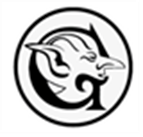 Proč by nemohlo být při matematice veselo? Stačí správně vypočítat příklady, výsledky seřadit od nejmenšího po největší, tím správně seřadíte i písmenka a vyjde vám závěr vtipu.„Pepíčku, proč vedeš do školy kolo?“„Paní učitelka mi chce ___________________________________.“Vypočítej příklady:   7 . 3 =                                     8 . 9  =                                            3 . 9 =                                  42 : 7 =   5 . 7 =                                   8 + 22 =                                 86 – 40 =                                 33 + ( 6 . 9 ) =                        26 + 34 =                                     ( 25 : 5 ) . 9 =                                                   8 . 9 – 60 =     26 + 50 =                                 34 – 16 =                                  100 – ( 9 . 9 ) =                                 15 : 3 = Seřaď příklady od nejmenšího po největší včetně písmen:_____________________________________________________________________________________________________________________________________________________________________________________________________________________________________________Sestav z písmen konec vtipu a zapiš ho do cv. 1Nakresli ilustraci. 3. 3.20.2.2023 – 26.2.202320.2.2023 – 26.2.2023 3. 3.                                  www.skola-sokolec.cz                                  www.skola-sokolec.cz 3. 3.jméno:                                                podpis rodičů:jméno:                                                podpis rodičů:učivoučivoco bych měl/a umětsebehodnoceníČjSlovní druhy –přídavná jména, zájmena, číslovky, slovesa uč.str.58-62Út. – masopustní koblihySlovní druhy –přídavná jména, zájmena, číslovky, slovesa uč.str.58-62Út. – masopustní koblihyNajdu v textu ohebné slovní druhy.ČjPsaní – písanka II. – str.3-4 Psaní – písanka II. – str.3-4 Umím správně opsat báseň podle veršů, píšu správně číslice a vlastní jména.ČjČtení – čítanka str. 101-104Čtení – čítanka str. 101-104Umím poutavě číst pohádky, orientuji se v textu.AjUČ str. 34, 35PS str. 43, 44UČ str. 34, 35PS str. 43, 44Vyjmenuji čísla do 20.Odpovídám na otázku Have you got...? Zopakoval/a jsem si barvy.PrvUČ str. 36, 37, 38PS str. 37UČ str. 36, 37, 38PS str. 37Rozděluji rostliny na kvetoucí a nekvetoucí a podle užitku. Určím zástupce z každé skupiny MaPamětné sčítání. uč. 2.díl str 18-22G – geometrické pojmy s bee botyPamětné sčítání. uč. 2.díl str 18-22G – geometrické pojmy s bee botyPamětně +, - trojciferná čísla do 1000 jako 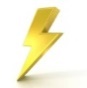 VVDokončení masopustní maškaryDokončení masopustní maškaryDodržuji čistotu při práci s barvou.PVPráce s modelínou téma masopustPráce s modelínou téma masopustRozvíjím tvořivost a fantazii.TVRytmická cvičení s hudbouRytmická cvičení s hudbouCvičím v rytmu hudby.Hodnocení učitele:    Hodnocení učitele:    Hodnocení učitele:    Hodnocení učitele:    